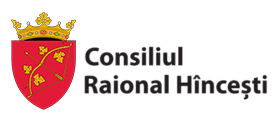 Anexa  nr.1La Decizia Consiliului Raional nr.05/________2022Raport de ActivitateConsiliul Raional Hînceşti în domeniul tineretului şi sportului  pentru anul 2022Niveluri de realizare:  realizate(5),  realizate parţial (0),  nerealizate (13)Ex: Sofia Hristicenco, specialist principal ( în probleme de tineret și sport)Niveluri de realizare:  realizate(11),  realizate parţial (0),  nerealizate (7)Ex: Sofia Hristicenco, specialist principal ( în probleme de tineret și sport)Subacţiuni Termen de realizare Responsabil Nivel de realizare – Descrierea succintă Punctaj autoevaluare 1. Concursul raional: ,,Dragobetele sărută fetele”1. Crearea Grupului de lucru;2. Stabilirea foii de parcurs și a responsabilităților membrilor grupului de lucru;3. Colectarea datelor, primirea ofertelor din partea echipelor participante;4. Desfășurarea activității, desemnarea cîștigătirilor.FebruarieSpecialist principal (în probleme de tineret şi sport);Consiliul raional Hîncești;Direcția Cultură și Turism Hîncești;Casa Raională de Cultură Hîncești;Activitatea nu a avut loc.02. Aprobarea RegulamentuluiProgramului raional de granturi pentru proiecte de tineret1. Formarea grupului de lucru privind elaborarea regulamentului;2. Elaborarea proiectului regulamentului;3. Organizarea unei consultări publice cu structurile interesante de programul de granturi și identificarea priorității programului pentru 2022.Ianuarie-MaiSpecialist principal (în probleme de tineret şi sport);Consiliul raional Hîncești;Activitatea nu a avut loc.03. Desfășurarea        ,, Forumului Raional al Tinerilor și Post Forum“1. Prezentarea rezultatelor sondajului sociologic, privind identificarea necesităților, aspirațiilor și dificultăților cu care se confruntă tinerii din raionul Hîncești;2. Prioritizarea obiectivelor și identificarea soluțiilor pentru rezolvarea problemelor identificarea;3. Implimentarea soluțiilor identificate și introduce în rezoluție, în planul de activitate pe anul următor.Mai-IunieSpecialist principal (în probleme de tineret şi sport);Consiliul raional Hîncești;Consiliul Raional al Tinerilor Hîncești;Activitatea nu a avut loc.04. Traininguri de instruire a tinerilor privind orientarea profesională și ghidarea în carieră1. Instruirea tinerilor cu privire la orientarea profesională și ghidarea în carieră;2. Împărtășirea experiențelor personale a unor personae încadrate în diverse sfere ocupaționale;3. Identificarea priorității și prerogativelor de bază ale fiecărui participant în raport cu viitoarea profesie, activitate profesională;4. Promovarea pe social media a activităților organizate.Martie-AprilieSpecialist principal (în probleme de tineret şi sport);Consiliul raional Hîncești;Activitatea a  fost realizată. Scopul acestei activități a fost de a ajuta tinerii să-și înțeleagă sinele și tendințele generale ale societății, astfel încât să poată lua o decizie pentru un plan de educație sau o viitoare carieră.25. Masă rotundă cu tema:Gestionarea eficientă a timpului liber(Dezbateri publice)1. Instruirea tinerilor cu privire la managementul timpului personal;2. Însușirea tehnicilor și instrumentelor pentru eficientizarea timpului personal;3. Promovarea pe social media a activităților organizate.Martie-
AprilieSpecialist principal (în probleme de tineret şi sport);Consiliul raional Hîncești;CSPTHîncești;Activitatea a fost realizată. Tinerii au fost instruiți cum să gestioneze corect timpul.26. Sensibilizarea tinerilor față de problemele ecologice1. Organizarea dezbaterilor publice cu tinerii din localități precum și organele abilitate în depistarea problemelor ecologice care trebuie soluționate;2. Campanii de reciclare a deșeurilor;3. Mediatizarea cît mai amplă a acestei campanii pe tot parcursul anului, plasarea pe rețelele de socializare a informașiei educativ ecologice, pe pagina Platformei raionale a Tinerilor în acțiune Hîncești.-Specialist principal (în probleme de tineret şi sport);Consiliul raional Hîncești;Inspecția pentru protecția mediului Hîncești;Activitatea nu a avut loc.07. Campanii de informare cu privire la sănătatea pentru tineri și serviciile de sănătate prietenoase tinerilor disponibile în raionul Hîncești1. Contractarea unui consultant în domeniul sănătății și serviciilor de sănătate prietenoase tinerilor;2. Realizarea a 2 Ateliere de lucru în care tinerii vor conlucra lucrative pentru a diversifica partea informațională cu cea aplicativă întru înțelegerea mai bine a tematicii;3. Dezbateri publice pe marginea acestui subiect;4. Jocuri de societate pentru înțelegerea mai bine a conceptului;Aprilie-OctombrieSpecialist principal (în probleme de tineret şi sport);Consiliul raional Hîncești;Centrul de sănătate Hîncești;Activitatea nu a avut loc.08. Concurs de bune practici,, Instrumente de participare a tinerilor în dezvoltarea durabilă a comunității”1. Recrutarea cel puțin a unui tînăr din orice APL nivel I activ comunitar;2. Realizarea unui dialog constructive cu tinerii ingenioși, activi și inteligenți pe subiecte:- importanța implicării și educației civice a tinerilor;- motivația și cultura participării;- voluntariatul și responsabilitățile acestuia în proiecte comunitare și în laboratoare de inovare cu viziuni de dezvoltare pentru viitor;3. Instruirea a 50 de tineri în domeniul activismului comunitar;5. Formarea a câte un grup de inițiativă locală în fiecare APL de nivel I.Aprilie-MaiSpecialist principal (în probleme de tineret şi sport);Consiliul raional Hîncești;Activitatea nu a avut loc.09. Ateliere de instruire pentru tineri,, Identificarea ideii și planificărarea afacerii ce rezolvă o problemă din comunitate”1. Desfășurarea a 4 ateliere de lucru pentru instruirea a cca 130 de tineri;2. Colectarea ideiilor care vin în sprijinirea problemelor cu care se confruntă localitățile eaionului și identificarea mecanismelor și pîrghiilor corecte în depășirea acestora.Aprilie-OctombrieSpecialist principal (în probleme de tineret şi sport);Consiliul raional Hîncești;Activitatea nu a avut loc.010. Masă rotundă(Tinerii în conflict cu legea)1. Instruirea unui grup de 50 de tineri pe subiectul delicvenșa juvenilă în rîndul elevilor, cauze, consecințe și măsuri de depășire a acestor probleme;2. Dezbateri publice pe baza Bullying-ul în școală, cause, efecte, măsuri de combatere;3. Informarea tinerilor despre fenomenul traficului de ființe umane și linia de support în prevenirea și combaterea acestui fenomen.AugustSpecialist principal (în probleme de tineret şi sport);Consiliul raional Hîncești;Birou de Probațiuni Hăncești;Activitatea nu a avut loc.011. Împărtășirea experienței personale a unei personalități notorii a r. Hîncești.1. Împărtășirea povestei vieții a unei personalități notorii a raionului Hîncești;2. Participarea a 70 de tineri la această activitate;3. Pregătirea tematicilor conversațiilor;4. Promovarea activității pe rețelele de socializare, presa locală și pagina CRH.Iulie-AugustSpecialist principal (în probleme de tineret şi sport);Consiliul raional Hîncești;Activitatea nu a avut loc.012. Concurs de pictură cu tematica:,,Tinerii Hînceșteni au talent”1. Promovarea și valorificarea potențialului artistic și cultivarea gustului pentru frumos;2. Adaptarea tinerilor la spiritual de competitivitate;3. Cultivarea valorilor universal exprimate prin desen și culoare;4. Promovarea dialogului și educației interculturale;5. Dezvoltarea capacității de exprimare a creativității prin pictură;6. Creșterea gradului de implicare a tinerilor în activitățile culturale și de dezvoltare personal.August-OctombrieSpecialist principal (în probleme de tineret şi sport);Consiliul raional Hîncești;Direcția Cultură și Turism Hîncești;Activitatea a fost realizată. Scopul acestei activități a fost de a promova și valorifica potenţialul artistic şi cultivarea gustului pentru frumos, adaptarea tinerilor la spiritul de competitivitate, cultivarea valorilor universale exprimate prin desen și culoare,  dezvoltarea capacității de exprimare a creativității prin pictură.213. Lecturi publice:,,O carte citită, o carte dăruită”1. Implicarea  mai multor  tineri atît din mun. Hînceşti cît şi din alte localități, în discutarea  cărţilor  propuse spre  lecturare;2. Dezvolta artei oratorice  în rîndul tinerilor;3. Propuneri asupra practicii de lecturare  a diferitor cărţi  pentru dezvoltarea  tinerilor;4. Promovarea  lecturii în rândul tinerilor5. Promova cărțile ca  un factor important în educația adolescenților.SeptembrieSpecialist principal (în probleme de tineret şi sport) ;Consiliul raional Hîncești;Biblioteca Publică Raională  ÎPS ,,Antonie Plămădeală ’’  mun.Hîncești;Activitatea a  fost realizată integral fapt care a contribuit la implicarea unui număr considerabil de tineri  din diferite instituţii de învăţămînt   din a raionului Hînceşti care  sau implicat activ în concurs obţinînd şi rezultate deosebite .214. Concurs de fotografie:,,Satul meu- mîndria mea”1. Stimularea și descoperirea tinerilor activi și ingenioși pasionați de arta fotografică;2. Încurajarea tinerilor fotografi liberi profesioniști să-și dezvolte spiritul de observație și gustul estetic;3. Buna promovare a imaginei localitaților raionului Hîncești;4. Cultivarea în rîndul tinerilor a sentimentului de patriotism;5. Sensibilizarea diasporei și reducerea migrației tinerilor capabili și apți de a contibui la dezvoltarea socio- economică a localităților și a raionului.OctombrieSpecialist principal (în probleme de tineret şi sport) ;Consiliul raional Hîncești;Activitatea nu a avut loc.015. Sărtămîna națională a Voluntariatului,, Hai în gașca Voluntarilor“1. Mobilizarea sincronizată a organizațiilor care implică voluntari, prin acțiuni în comunitate;2. Recunoașterea și aprecierea publică a voluntarilor, demonstrînd importanța contribuției acestora la soluționarea problemelor comunității;3. Atragerea sprijinului comunității și mass- mediei pentru voluntariat și dezbaterea acestuia;4. Schimbarea pozitivă în comunitate prin aportul fiecărui de a contribui la binele aproapelui.Octombrie-NoiembrieSpecialist principal (în probleme de tineret şi sport), în parteneriat cu  Ion Croitoru- managerul  Instituției publice„Centrul  Raional de Tineret Hîncești”;Consiliul raional Hîncești;Activitatea a fost realizată la cel mai înalt nivel.Timp de o săptămînă tinerii au fost implicați în diferite activități ca:- campanie de susținere și ajutor;- acțiuni de salubrizare;- promovarea modului sănătos de viață;- diferite filmări și excursie;216. Ziua Internațională a Tineretului, TVC1. Organizarea TVC-ului  și sporirea numărului de tineri implicați în raion;2. Descoperirea și promovarea tinerilor talente;3. Valorificarea potențialului creator al tinerii generații;4. Schimbul de concurență, atitudini, valori, cunoașterea și comunicarea între tinerii înzestrați cu talent.NoiembrieSpecialist principal (în probleme de tineret şi sport);Consiliul raional Hîncești;Direcția Cultură și Turism Hîncești;Casa Raională de Cultură Hîncești;Activitatea nu a avut loc.017. Training  de Dezvoltare personală1. Instruirea și antrenarea în activitate a 50 de tineri;2. Expunerea unui expert pe marginea subiectului de dezvoltare personală;3. Organizarea a 3 ateliere de lucru cu privire la tematica.NoiembrieSpecialist principal (în probleme de tineret şi sport);Consiliul raional Hîncești;Activitatea nu a avut loc.018. Concursul Personalitatea anului în domeniul politicilor de tineret, 20221. Implicarea a 150 de tineri cu vârsta 14-35 ani;2. Creșterea implicării decizionale a tinerilor față de activitățile pentru tineret;3. Evidențierea celor mai activi voluntari;4. Premierea tinerilor implicați în masurile organizata și desfășurate pe tot parcursul anului.5. Oferirea de premii și diplome;DecembrieSpecialist principal (în probleme de tineret şi sport);Consiliul raional Hîncești;Direcția Cultură și Turism Hîncești;Casa Raională de Cultură Hîncești;Activitatea nu a avut loc.0ActivitateaSubacţiuni Termen de realizare Responsabil Nivel de realizare – Descrierea succintă Punctaj autoevaluare 1. Campionatul Republicii Moldova  la lupte libere(tineret )1. Dezvoltarea calităților motrice specifice   luptelor;2.  Perfecționarea măiestriei  sportive; 3. Selectarea luptătorilor către participarea la campionatul mondial la lupte libere;4. Promovarea luptelor libere la nivel național și internațional.Februarie-MaiSpecialist principal (în probleme de tineret şi sport) ;Mihai Sava – directorul Școlii Sportive de lupte din s.Fundul Galbenei;Activitatea a avut  loc și s-a desfășurat  la un nivel înalt . Nu au fost înregistrate abateri de la regulament  sau traume în urma acestei competiții .Sportivi raionului au căpătat  o experiență nouă.22. Campionatul național la box(tineret)1. Perfecționarea tehnicii și tacticii sportive a pugiliștilor;2. Îmbunătățirea performanței la nivel local și național;3. Pregătirea pentru Campionatul European de tineret;4. Promovarea imaginii raionului Hîncești.Martie-AugustSpecialist principal (în probleme de tineret şi sport);Consiliul Raional Hîncești;Școala de Sporturi pentru Copii și Juniori a raionului Hîncești;Activitatea nu a avut loc.03. Campionatul Republicii Moldova la lupte libere U-23 1. Popularizarea și dezvoltarea luptelor libere în raionul Hîncești și Republica Moldova;2. Continuarea tradițiilor cultural strămoșești;3. Promovarea modului sănătos de viață;4. Obținerea experienței competiționale.Februarie-MartieSpecialist principal în probleme de tineret şi sport);Consiliul Raional Hîncești;Școala Sportivă de lupte din s. Fundul Galbenei;Activitatea nu a avut loc.04. Campionatul deschis la lupte greco- romane al raionului Hîncești1. Popularizarea și dezvoltarea luptelor greco-romane;2. Sporirea nivelului de măiestrie sportivă a tinerilor luptători;3. Întărirea relațiilor de prietenie cu sportivi din alte sate și raioane din Republica Moldova;4.Educarea patriotismului și devotamentului față de patrie și popor la generația care crește;5. Promovarea imaginii raionului Hîncești.Octombrie-Noiembrie Specialist principal (în probleme de tineret şi sport);Consiliul Raional Hîncești;Școala de Sporturi pentru Copii și Juniori a raionului Hîncești;Activitatea s-a desfășurat   la cel mai înalt nivel . Luptătorii din raion au obținut victorii remarcabile ceea ce denotă o pregătire  profesională destul de bună. Această oportunitate le sporește șansele  să obțină victorii mult mai mari la diverse competiții naționale și internaționale .25.  Cupa Preşedintelui raionului Hîncești la  lupte libere Ediția 20221. Popularizarea și dezvoltarea luptelor libere în raionul Hîncești;2. Perfectarea măiestriei sportive a luptătorilor;3. Continuarea  tradițiilor  cultural strămoșești;4. Promovarea modului sănătos de viață;5. Obținerea experienței competiționale;6. Promovarea imaginii raionului.Februarie-MartieSpecialist principal (în probleme de tineret şi sport) ;Mihai Sava – directorul Școlii Sportive de lupte din s. Fundul Galbenei;Activitatea s-a desfășurat   la cel mai înalt nivel . Luptătorii din raion au obținut victorii remarcabile ceea ce denotă o pregătire  profesională destul de bună. Această oportunitate le sporește șansele  să obțină victorii mult mai mari la diverse competiții naționale și internaționale .26. Turneul European la lupte greco- romane1. Popularizarea și dezvoltarea luptei greco-romane;2. Sporirea nivelului de măiestrie sportivă a tinerilor luptători;3. Întărirea relațiilor de prietenie cu sportivii din alte sate și raioane ale Republicii Moldova.August-SeptembrieSpecialist principal (în probleme de tineret şi sport) ;Consiliul raional Hîncești;Școala  de Sporturi  pentru Copii și Juniori a raionului Hîncești;Activitatea nu a avut loc.07. Cantonamentul Internațional la box1.  Perfecționarea tehnicii și tacticii sportive a pugiliștilor;2. Îmbunătățirea performanței la nivel local și internațional;3. Pregătirea pentru Campionatul European la box (tineret) ;4. Promovarea boxului și a pugiliștilor din raionul Hîncești;5. Reprezentarea raionului și țării la nivel internațional;6. Susținerea pugiliștilor din raion și promovarea imaginii raionului la nivel național și internațional.August-SeptembrieSpecialist principal (în probleme de tineret şi sport) ;Consiliul raional Hîncești;Școala de Sporturi pentru Copii și Juniori a raionului Hîncești;Activitatea  s-a desfășurat  bine.Sportivii au beneficiat de pregătirea în comun înpreună cu alți sportivi a lotului.28. Lunar Olimpic1. Desfăşurarea  cursei olimpice la alergări;2. Organizarea   concursului raional de pictură sub genericul ’’ Clipa Olimpică’’;3. Desfăşurarea Cupei Preşedintelui raionului Hînceşti  de masă rezervat elevilor şi seniorilor;4. Desfăşurarea Excursiei  şi USEFS;5. Promovarea importanței sportului și a unui mod de viață sănătos;6. Propagarea olimpismului în rîndul tinerilor;7. Educarea sentimentului de mîndrie națională;8. Promovarea imaginii raionului.Mai-IunieSpecialist principal (în probleme de tineret şi sport);Activitatea a avut loc  parţial toate acţiunile  fiind realizate  bine. Asigurînd pe viitor o continuitate a cestui eveniment care are loc anual  în contextul Zilei Olimpismului şi Mişcării Olimpice.29. Cupa Europeană la judo1. Perfecționarea tehnicii și tacticii sportive la judo;2. Îmbunătățirea performanței la nivel local și internațional;3. Etalarea măiestriei judocanilor;4. Promovarea judoului și a judocanilor din raionul Hîncești;5. Promovarea imaginii raionului Hîncești.MaiSpecialist principal (în probleme de tineret şi sport);Consiliul raional Hîncești;Școala de Sporturi pentru Copii și Juniori a raionului Hîncești;Activitatea s-a desfășurat   la cel mai înalt nivel . Luptătorii din raion au obținut un schimb de bune practici. Această oportunitate le sporește șansele  să obțină victorii mult mai mari la diverse competiții.210. Campionatul Național  la Turism Sportiv și orientare în spațiu pentru persoanele cu dizabilități1. Dezvoltarea și propagarea  turismului  între nevăzători și  slabvăzătorii  ca mijloc de răgaz   activ și sportiv; 2. Perfecționarea  măiestriei turistice sportive;3. Identificarea  echipelor turistice  de performanță;4. Reabilitarea și adaptarea  persoanelor  cu deficiențe de vedere în societate.IulieSpecialist principal  (în probleme de tineret și sport);Consiliul raional Hîncești;Societatea Invalizilor și a persoanelor vulnerabile din Hîncești;Activitatea  s-a desfășurat  bine , participanții au desfășurat  mai multe exerciții speciale adaptate după gradul de dizabilitate  a participanților . Aceștea au fost    antrenați în diferite concursuri  prin care și-au dezvoltat abilitățile  și dezvoltat starea fizică.211. Campionatul Internațional lupta la brîu1. Popularizarea și dezvoltarea luptei greco- romane;2. Sporirea nivelului de măiestrie sportivă a tinerilor luptători;3. Întărirea relațiilor de prietenie cu sportivi din alte sate și raioane ale Republicii Moldova;4. Educarea patriotismului și devotamentului față de patrie și popor la generația care crește;5. Antrenarea unui număr cît mai mare de tineri în practicarea exercițiilor fizice și sportul.August-OctombrieSpecialist principal (în probleme de tineret şi sport);Consiliul raional Hîncești;Școala de Sporturi pentru Copii și Juniori a raionului Hîncești;Activitatea nu a avut loc.012. Campionatul Mondial la judo1. Perfecționarea tehnicii și tacticii sportive la judo;2. Îmbunătățirea performanței la nivel local și internațional;3. Etalarea măiestriei judocanilor;4. Promovarea judoului și a judocanilor din raionul Hincești;5. Promovarea imaginii raionului Hîncești.SeptembrieSpecialist principal (în probleme de tineret şi sport);Consiliul raional Hîncești;Școala de Sporturi pentru Copii și Juniori a raionului Hîncești;Activitatea nu a avut loc.013. Campionatul Republicii Moldova la lupte libere (seniori)1. Popularizarea și dezvoltarea luptelor libere în raionul Hîncești și Republica Moldova;2. Perfecționarea măiestriei sportive și a luptătorilor;3. Continuarea tradițiilor cultural strămoșești;4. Promovarea modului sănătos de viață;5. Obținerea experienței competiționale;6. Promovarea imaginii raionului.Februarie-MartieSpecialist principal (în probleme de tineret și sport);Consiliul raional Hîncești;Școala Sportivă de lupte din s. Fundul Galbenei;Activitatea s-a desfășurat   la cel mai înalt nivel . Luptătorii din raion au obținut victorii remarcabile ceea ce denotă o pregătire  profesională destul de bună. Această oportunitate le sporește șansele  să obțină victorii mult mai mari la diverse competiții internaționale.214. Campionatul Republicii Moldova la lupte greco- romane1. Popularizarea și dezvoltarea luptei greco- romane;2. Sporirea nivelului de măiestrie sportivă a tinerilor luptători;3. Întărirea relațiilor de prietenie cu sportivi din alte sate și raioane ale Republicii Moldova;4. Educarea patriotismului și devotamentului față de patrie și popor la generația care crește;5. Antrenarea unui număr cît mai mare de tineri în practicarea exercițiilor fizice și sportului.-Specialist principal (în probleme de tineret şi sport);Consiliul raional Hîncești;Școala de Sporturi pentru Copii și Juniori a raionului Hîncești;Activitatea s-a desfășurat   la cel mai înalt nivel . Luptătorii din raion au obținut victorii remarcabile ceea ce denotă o pregătire  profesională destul de bună. Această oportunitate le sporește șansele  să obțină victorii mult mai mari la diverse competiții naționale și internaționale .215. Campionatul European la judo1. Perfecționarea tehnicii și tacticii sportive la judo;2. Îmbunătățirea performanței la nivel local și internațional;3. Întărirea relațiilor de prietenie cu sportivii din alte sate și raioane ale Republicii Moldova;4. Educarea patriotismului și devotamentului față de patrie și popor la generația care crește;5. Antrenarea unui număr cît mai mare de tineri în practicarea exercițiilor fizice și sportului.August-SeptembrieSpecialist principal (în probleme de tineret şi sport);Consiliul raional Hîncești;Școala de Sporturi pentru Copii și Juniori a raionului Hîncești;Activitatea nu a avut loc.016. Campionatul raional la Trîntă1. Organizarea Campionatului raional la trîntă;2. Atragerea unui nr. De 150 de tineri în această activitate;3. Popularizarea și dezvoltarea sportului Trînta în raionul Hîncești și Republica Moldova;4. Perfecționarea măiestriei sportive a luptătorilor;5. Stabilirea relațiilor de prietenie între tinerii din țară;6. Stabilirea relațiilor de prietenie între tinerii din țară;7. Promovarea imaginii raionului Hîncești.Septembrie-OctombrieSpecialist principal (în probleme de tineret şi sport);Consiliul raional Hîncești;Activitatea nu a avut loc.017. Campionatul raional la fotbal, Ediția 20221. Popularizarea fotbalului în raionul Hîncești și Republica Moldova;2. Stabilirea campioanei și a premianților;3. Promovarea imaginii raionului pe arena națională și internațională;Octombrie-NoiembrieSpecialist principal (în probleme de tineret și sport) ;Consiliul raional Hîncești;ATF Hîncești;Activitatea a avut loc fiind premiate echipele cîștigătoare și menţionaţi cei mai buni jucători ai anului  la capitolul fotbal.218. Gala Spotului anului 20221. Nominalizarea sportivilor pentru performanțe sportive deosebite obținute pe tot parcursul anului 2022;2. Premierea sportivilor după clasificarea activităților și după contribuția adusă sportului și imaginii raionului;3. Premierea Veteranilor;4. Premierea Echipelor care s-au prezentat pe tot parcursul anului manifestîndu-se la cel mai înalt nivel.DecembrieSpecialist principal (în probleme de tineret și sport) ;Consiliul raional Hîncești;Direcția Cultură și Turism Hîncești;Casa Raională de Cultură Hîncești.Activitatea s-a desfășurat la cel mai înalt nivel.Au fost premiați și nominalizați antrenorii și sportivii care au obținut rezultate remarcabile pe tot parcursul anului 2022.2